沪通高频电刀妇科Leep手术电刀B型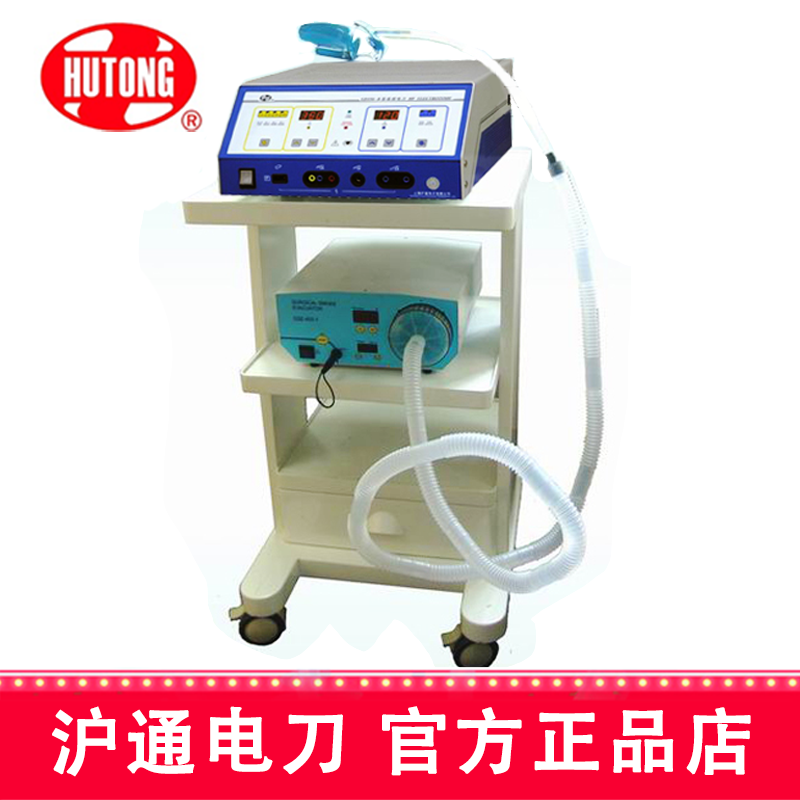 沪通 高频电刀 LEEP B型产品特点1.GD350-B型高频电刀配吸烟器组成GD350-B治疗系统（妇科Leep手术专用）2.本机采用4.1MHz高频妇科治疗方案，环切、电灼同步；3.可吸取妇科手术中产生的有害烟雾，降低有害物质对医生和患者的损害；4.可由临床医生实时踩下脚踏开关，进行吸烟操作；5.也可在电切、电凝操作时，吸烟器自动启动，进行实时跟随启动或停止（有一定延迟）；6.吸烟器流量上限为40L/min。 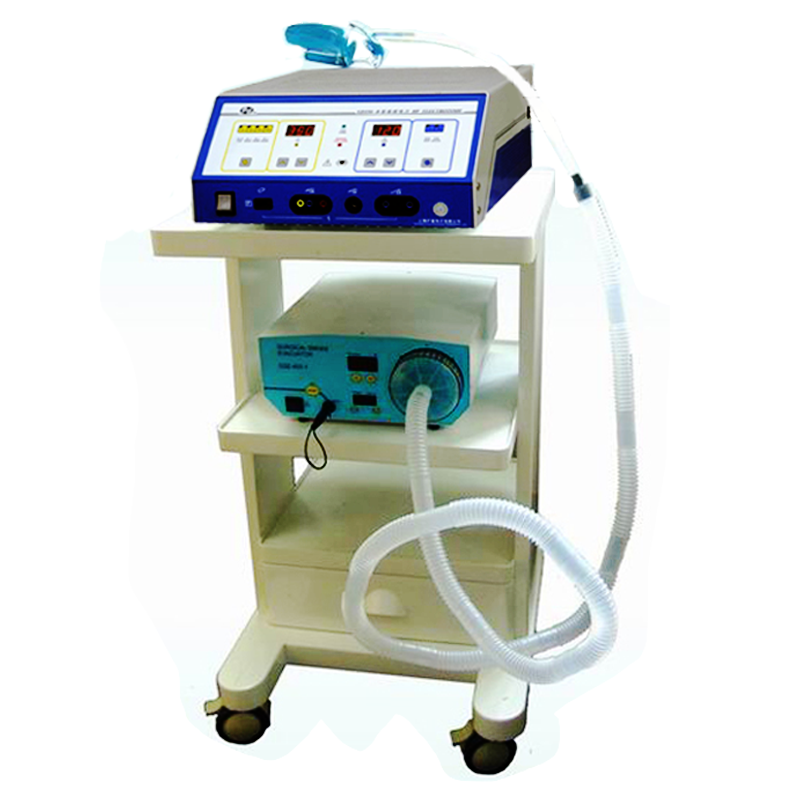 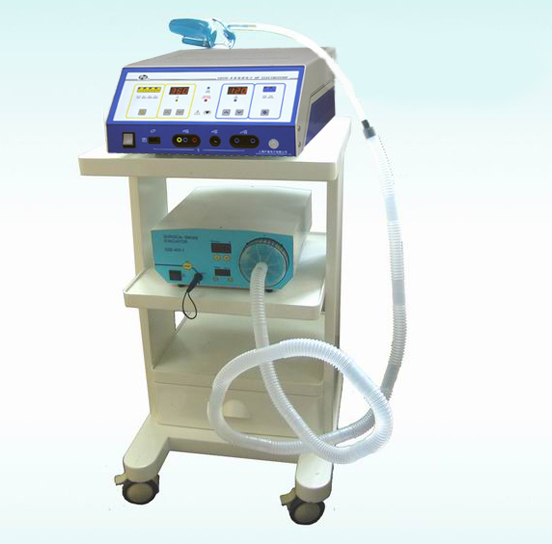 GD350-T产品介绍上海沪通 妇科Leep手术专用治疗系统 B型  附件： 上海沪通电子有限公司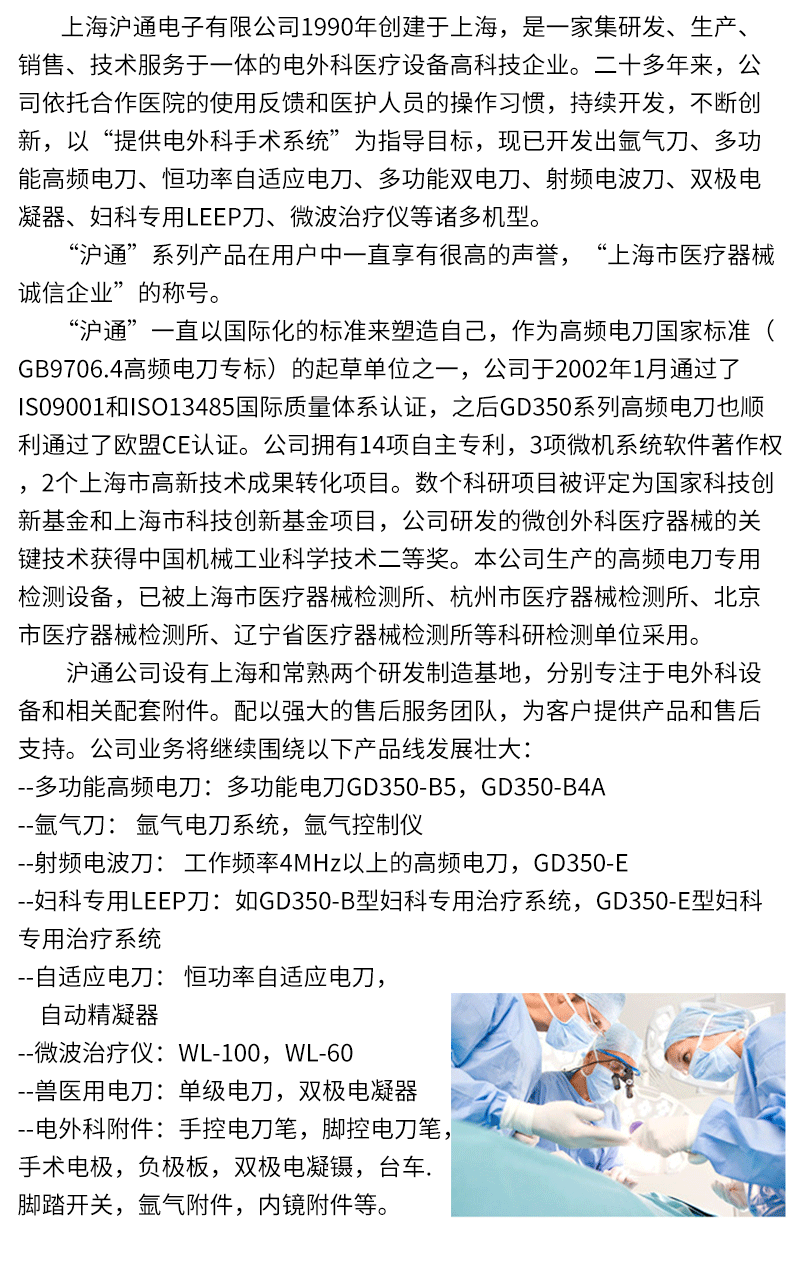 上海沪通高频电刀产品型号表沪通高频电刀 妇科Leep手术电刀B型销售部电话：021-51601230 钱经理 13816458218销售部地址：上海市静安区海宁路1399号金城大厦417室沪通高频电刀 妇科Leep手术电刀 B型 保修服务承诺：沪通高频电刀 妇科Leep手术电刀 B型自购买之日起一年以内由产品本身质量问题（非人为损坏）导致不能正常使用的，免费提供保修服务。超过免费保修时限，提供终身维修服务（仅收取材料成本费）。我们向您保证您定购的沪通高频电刀 妇科Leep手术电刀 B型为全新正品，产品保修卡、合格证齐全，所有产品均可享受全国联保服务。全国联保，统一网上报修，在线24小时内响应。只需要您登录会员中心，在“产品售后”相应页面进行在线提交售后服务申请单，我们的工作人员会在24小时内和您确认并指导进行后续保修处理。售后服务中心电话：021-51601230妇科Leep手术专用治疗系统 B型附件(标配)GD350-B型高频电刀吸烟器台车产品型号产品特色沪通高频电刀GD350-B具有单/双极模式沪通高频电刀GD350-P具有切/凝合一功能沪通高频电刀GD350-S1双极电凝型 可在精细手术中作凝血作用沪通高频电刀GD350-B4A单双极模式 可执行各种微创手术的切凝功能沪通高频电刀GD350-S3双极射频电凝型 适用于中小型外科手术沪通高频电刀GD350-S双极电切电凝型 大屏幕彩色液晶屏显示沪通高频电刀GD350-B5多功能大功率面凝 双极 大功率智能型沪通高频电刀GD350-S5双极电凝器适用于中小型外科手术沪通高频电刀GD350-D大功率单极高频电刀沪通高频电刀GD350-T自动调节凝血效果沪通高频电刀GD350-E微创手术理想的电外科设备沪通妇科Leep手术治疗系统B型采用4.1MHz高频妇科治疗方案沪通氩气电刀YD2000/YD2000A止血能力超强沪通妇科Leep手术专用治疗系统E型降低有害物质对医患的损害沪通氩气控制仪GD350-Ar具有氩气增强功能沪通氩气控制仪
GD350-Ar+GD350-B5流量控制精度高沪通氩气电刀
GD350-Ar+GD350-D可增强切/凝效果